Работа с одаренными детьми в условиях реализации ФГОС второго поколенияРабота с одаренными детьми в условиях реализации ФГОС второго поколения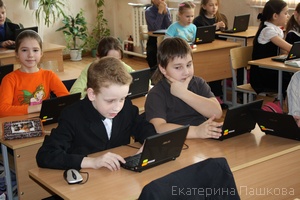 Обучение одарённых детей - задача, требующая совместных действий многих специалистов. Чаще всего одаренные дети лишены необходимой для развития их талантов поддержки. Будущее одаренного ребенка, в отличие от одаренного взрослого, ещё не определено, поэтому важно создавать среду для его полноценного развития.
 «В душе каждого ребенка есть невидимые струны.Если их тронуть умелой рукой, они красиво зазвучат».
 В.А. СухомлинскийОбучение одарённых детей - задача, требующая совместных действий многих специалистов. Чаще всего одаренные дети лишены необходимой для развития их талантов поддержки. Будущее одаренного ребенка, в отличие от одаренного взрослого, ещё не определено, поэтому важно создавать среду для его полноценного развития.
 «В душе каждого ребенка есть невидимые струны.Если их тронуть умелой рукой, они красиво зазвучат».
 В.А. СухомлинскийСохранение и развитие одарённости детей — важнейшая проблема нашего общества. Перед учителем стоит основная задача – способствовать развитию личности ребенка.Особенности работы с одаренными детьми в школеФедеральные стандарты второго поколенияделают акцент на деятельностный подход в образовательном процессе, т.е. способности быть автором, творцом, активным созидателем своей жизни, уметь ставить цель, искать способы её достижения, быть способным к свободному выбору и ответственности за него, максимально использовать свои способности. Важно направить одарённого ребёнка не на получение определённого объёма знаний, а на творческую его переработку, воспитать способность мыслить самостоятельно, на основе полученного материала. Можно выделить три основные проблемы в организации работы с одарёнными детьми:отсутствие у педагогов знаний об особенностях проявления детской одарённости, видовом её разнообразии;функционально - целевая направленность школы в плане развития интеллекта учащихся;ориентация школы на "уравнивание" под "среднего" без прогноза на индивидуальное развитие.Формы работы с одаренными детьмиНа уроках методы и формы работы с одаренными учащимися, прежде всего, должны органически сочетаться с методами и формами работы со всеми учащимися школы и в то же время отличаться. Говоря о формах работы с одаренными детьми, необходимо сразу оговорить следующее: работа с такими учащимися распадается на две формы - урочную и внеурочную. Следует признать нецелесообразным в условиях школы выделение таких учащихся в особые группы для обучения по всем предметам. Одаренные дети должны обучаться в классах вместе с другими детьми. Это позволит создать условия для дальнейшей социальной адаптации одаренных детей и одновременно для выявления скрытой до определенного времени одаренности, для максимально возможного развития всех учащихся для выполнения ими различного рода проектной деятельности, творческих заданий.

В работе с одаренными детьми целесообразно положить следующие принципы педагогической деятельности:принцип максимального разнообразия предоставленных возможностей для развития личности;принцип возрастания роли внеурочной деятельности;принцип индивидуализации и дифференциации обучения;принцип создания условий для совместной работы учащихся при минимальном участии учителя;принцип свободы выбора учащимися помощи, наставничества.Таким образом, все перечисленные принципы в полной мере находят отражение в основополагающих идеях новых федеральных стандартов.

В работе с одаренными детьми наиболее эффективными из современных педагогических технологий являются технологии продуктивного обучения и компетентностного подхода. Эти технологии позволяют понять точку зрения учащегося и смотреть на вещи с его и со своей точек зрения, использовать исследовательские, частично-поисковые, проблемные,проектные виды деятельности.

У одарённых детей чётко проявляется потребность в исследовательской и поисковой активности – это одно из условий, которое позволяет учащимся погрузиться в творческий процесс обучения и воспитывает в нём жажду знаний, стремление к открытиям, активному умственному труду самопознанию. Хотелось бы подробнее рассмотреть метод проектов.Метод проектовМетод проектов относится к технологиям компетентностно-ориентированного обучения. Использование данного метода на уроках и во внеурочной деятельности даёт новые возможности в активизации познавательного интереса учащихся, развития творческих способностей. С учётом интересов и уровней дарования конкретных учеников им предлагается выполнить тот или иной проект: проанализировать и найти решение практической задачи, выстроив свою работу в режиме исследования и завершив ее публичным докладом с защитой своей позиции. Такая форма обучения позволяет одаренному ребенку, продолжая учиться вместе со сверстниками и оставаясь включенным в привычные социальные взаимоотношения, вместе с тем качественно углублять свои знания и выявить свои ресурсы в области, соответствующей содержанию его одаренности. Учитель в этой ситуации выступает консультантом, координатором проекта, помощником, направляющим поиск решения проблемы, но не доминирующей фигурой в учебном процессе. Главная задача учителя - помочь одаренному ребенку вовремя проявить и развить свой талант.Психологические особенности одаренных детейЕсть одаренные ребята, в которых удачно сочетаются высокий интеллект, творчество и скромность, доброта, чуткость, внимательное отношение к людям. У одаренных ребят есть еще один стимул - побеждать. Хотя цена этих побед - долгая и трудная работа над собой. И здесь незаменима помощь учителей. «Технические достижения не стоят ровным счетом ничего, если педагоги не в состоянии их использовать. Чудеса творят не компьютеры, а учителя!» - отмечает Крейг Барретт, и с этим невозможно не согласиться.

Обучение талантливого ребенка и выработка у него умения самостоятельно усваивать сложный материал – это тот первый шаг, который должен проделать педагог со своим подопечным, чтобы привить ребенку вкус к серьезной, включающей в себя элементы творческого подхода работе, которая будет сопутствовать данному ребенку в жизни. Кроме того, вводя талантливого ребенка в предмет исследования, приобщая его к науке, необходимо ставить конкретную задачу, а именно, развитие самостоятельности в принятии решений по научным вопросам и проблемам, а также придумывание ребенком своим, качественно новых идей.

Немаловажную роль в этом играет реакция взрослых, умение учителя создать максимально благоприятные условия для всестороннего развития ребёнка, стимулировать творческую деятельность одарённых детей, что, как показывает опыт, возможно сделать уроках. Задача учителя состоит в том, чтобы создать условия практического овладения языком доступным для каждого учащегося, выбрать такие методы обучения, которые позволили бы каждому ученику проявить свою активность и творчество.

В заключение хотелось бы отметить, что работа педагога с одаренными детьми — это сложный и никогда не прекращающийся процесс. Он требует от учителя личностного роста, хороших, постоянно обновляемых знаний в области психологии одаренных и их обучения, а также тесного сотрудничества с психологами, другими учителями, администрацией и обязательно с родителями. Он требует постоянного роста мастерства педагогической гибкости, умения отказаться оттого, что еще сегодня казалось творческой находкой и сильной стороной. Об этом очень точно высказался Сократ: «Учитель, подготовь себе ученика, у которого сам сможешь учиться».

Список литературы:
1. Андреев В.И., «Диалектика воспитания и самовоспитания творческой личности. Основы педагогики творчества», Казань, 2007.
2. Лейтес Н.С. Возрастная одаренность и индивидуальные различия: избранные труды. – М.: Издательство Московского психолого-социального института; Воронеж: Издательство НПО «МОДЭК», 2003.
3. Опыт работы с одаренными детьми в современной России. Сборник материалов Всероссийской научно-практической конференции / Науч. ред. Н.Ю. Синягина, Н.В. Зайцева. – М.: Арманов-центр, 2010.
4. Опыт работы с одаренными детьми в современной России: материалы Всероссийской научно-практической конференции. Москва, 6-8 февраля 2003 года/ Научный редактор Л.П. Дуганова

Сведения об авторе:Место работы: Муниципальное бюджетное общеобразовательное учреждение «Средняя общеобразовательная школа №58» г. Набережные Челны Республики Татарстан.(статья опубликована на сайте http://pedsovet.su/publ/164-1-0-3993)Сохранение и развитие одарённости детей — важнейшая проблема нашего общества. Перед учителем стоит основная задача – способствовать развитию личности ребенка.Особенности работы с одаренными детьми в школеФедеральные стандарты второго поколенияделают акцент на деятельностный подход в образовательном процессе, т.е. способности быть автором, творцом, активным созидателем своей жизни, уметь ставить цель, искать способы её достижения, быть способным к свободному выбору и ответственности за него, максимально использовать свои способности. Важно направить одарённого ребёнка не на получение определённого объёма знаний, а на творческую его переработку, воспитать способность мыслить самостоятельно, на основе полученного материала. Можно выделить три основные проблемы в организации работы с одарёнными детьми:отсутствие у педагогов знаний об особенностях проявления детской одарённости, видовом её разнообразии;функционально - целевая направленность школы в плане развития интеллекта учащихся;ориентация школы на "уравнивание" под "среднего" без прогноза на индивидуальное развитие.Формы работы с одаренными детьмиНа уроках методы и формы работы с одаренными учащимися, прежде всего, должны органически сочетаться с методами и формами работы со всеми учащимися школы и в то же время отличаться. Говоря о формах работы с одаренными детьми, необходимо сразу оговорить следующее: работа с такими учащимися распадается на две формы - урочную и внеурочную. Следует признать нецелесообразным в условиях школы выделение таких учащихся в особые группы для обучения по всем предметам. Одаренные дети должны обучаться в классах вместе с другими детьми. Это позволит создать условия для дальнейшей социальной адаптации одаренных детей и одновременно для выявления скрытой до определенного времени одаренности, для максимально возможного развития всех учащихся для выполнения ими различного рода проектной деятельности, творческих заданий.

В работе с одаренными детьми целесообразно положить следующие принципы педагогической деятельности:принцип максимального разнообразия предоставленных возможностей для развития личности;принцип возрастания роли внеурочной деятельности;принцип индивидуализации и дифференциации обучения;принцип создания условий для совместной работы учащихся при минимальном участии учителя;принцип свободы выбора учащимися помощи, наставничества.Таким образом, все перечисленные принципы в полной мере находят отражение в основополагающих идеях новых федеральных стандартов.

В работе с одаренными детьми наиболее эффективными из современных педагогических технологий являются технологии продуктивного обучения и компетентностного подхода. Эти технологии позволяют понять точку зрения учащегося и смотреть на вещи с его и со своей точек зрения, использовать исследовательские, частично-поисковые, проблемные,проектные виды деятельности.

У одарённых детей чётко проявляется потребность в исследовательской и поисковой активности – это одно из условий, которое позволяет учащимся погрузиться в творческий процесс обучения и воспитывает в нём жажду знаний, стремление к открытиям, активному умственному труду самопознанию. Хотелось бы подробнее рассмотреть метод проектов.Метод проектовМетод проектов относится к технологиям компетентностно-ориентированного обучения. Использование данного метода на уроках и во внеурочной деятельности даёт новые возможности в активизации познавательного интереса учащихся, развития творческих способностей. С учётом интересов и уровней дарования конкретных учеников им предлагается выполнить тот или иной проект: проанализировать и найти решение практической задачи, выстроив свою работу в режиме исследования и завершив ее публичным докладом с защитой своей позиции. Такая форма обучения позволяет одаренному ребенку, продолжая учиться вместе со сверстниками и оставаясь включенным в привычные социальные взаимоотношения, вместе с тем качественно углублять свои знания и выявить свои ресурсы в области, соответствующей содержанию его одаренности. Учитель в этой ситуации выступает консультантом, координатором проекта, помощником, направляющим поиск решения проблемы, но не доминирующей фигурой в учебном процессе. Главная задача учителя - помочь одаренному ребенку вовремя проявить и развить свой талант.Психологические особенности одаренных детейЕсть одаренные ребята, в которых удачно сочетаются высокий интеллект, творчество и скромность, доброта, чуткость, внимательное отношение к людям. У одаренных ребят есть еще один стимул - побеждать. Хотя цена этих побед - долгая и трудная работа над собой. И здесь незаменима помощь учителей. «Технические достижения не стоят ровным счетом ничего, если педагоги не в состоянии их использовать. Чудеса творят не компьютеры, а учителя!» - отмечает Крейг Барретт, и с этим невозможно не согласиться.

Обучение талантливого ребенка и выработка у него умения самостоятельно усваивать сложный материал – это тот первый шаг, который должен проделать педагог со своим подопечным, чтобы привить ребенку вкус к серьезной, включающей в себя элементы творческого подхода работе, которая будет сопутствовать данному ребенку в жизни. Кроме того, вводя талантливого ребенка в предмет исследования, приобщая его к науке, необходимо ставить конкретную задачу, а именно, развитие самостоятельности в принятии решений по научным вопросам и проблемам, а также придумывание ребенком своим, качественно новых идей.

Немаловажную роль в этом играет реакция взрослых, умение учителя создать максимально благоприятные условия для всестороннего развития ребёнка, стимулировать творческую деятельность одарённых детей, что, как показывает опыт, возможно сделать уроках. Задача учителя состоит в том, чтобы создать условия практического овладения языком доступным для каждого учащегося, выбрать такие методы обучения, которые позволили бы каждому ученику проявить свою активность и творчество.

В заключение хотелось бы отметить, что работа педагога с одаренными детьми — это сложный и никогда не прекращающийся процесс. Он требует от учителя личностного роста, хороших, постоянно обновляемых знаний в области психологии одаренных и их обучения, а также тесного сотрудничества с психологами, другими учителями, администрацией и обязательно с родителями. Он требует постоянного роста мастерства педагогической гибкости, умения отказаться оттого, что еще сегодня казалось творческой находкой и сильной стороной. Об этом очень точно высказался Сократ: «Учитель, подготовь себе ученика, у которого сам сможешь учиться».

Список литературы:
1. Андреев В.И., «Диалектика воспитания и самовоспитания творческой личности. Основы педагогики творчества», Казань, 2007.
2. Лейтес Н.С. Возрастная одаренность и индивидуальные различия: избранные труды. – М.: Издательство Московского психолого-социального института; Воронеж: Издательство НПО «МОДЭК», 2003.
3. Опыт работы с одаренными детьми в современной России. Сборник материалов Всероссийской научно-практической конференции / Науч. ред. Н.Ю. Синягина, Н.В. Зайцева. – М.: Арманов-центр, 2010.
4. Опыт работы с одаренными детьми в современной России: материалы Всероссийской научно-практической конференции. Москва, 6-8 февраля 2003 года/ Научный редактор Л.П. Дуганова

Сведения об авторе:Место работы: Муниципальное бюджетное общеобразовательное учреждение «Средняя общеобразовательная школа №58» г. Набережные Челны Республики Татарстан.(статья опубликована на сайте http://pedsovet.su/publ/164-1-0-3993)